                ?АРАР                                                             ПОСТАНОВЛЕНИЕ       17 январь   2017 й.                      № 2                         17  января   2017 г.О внесении изменений в постановление Администрации сельского поселения Большеокинский сельсовет муниципального района Мечетлинский район Республики Башкортостан № 181 от 26 декабря 2016г «О порядке администрирования доходов бюджета сельского поселения Большеокинский  сельсовет муниципального района Мечетлинский район Республики Башкортостан» В целях своевременного зачисления в местный бюджет поступлений по урегулированию расчетов между бюджетами бюджетной системы Российской Федерации п о с т а н о в л я ю:Дополнить нормативный правовой акт следующими кодами бюджетной классификации:791 2 19 60010 10 0000 151 «Возврат прочих остатков субсидий, субвенций и иных межбюджетных трансфертов, имеющих целевое назначение, прошлых лет из бюджетов сельских поселений»;2.      Исключить из нормативного правового акта следующий код бюджетной классификации:791 2 19 00000 10 0000 151 «Возврат остатков субсидий, субвенций и иных межбюджетных трансфертов, имеющих целевое  назначение, прошлых лет из бюджетов сельских поселений».Настоящее постановление вступает в силу со дня подписания.Настоящее постановление обнародовать путем размещения его текста  на информационном стенде в здании администрации сельского поселения Большеокинский сельсовет муниципального района Мечетлинский район Республики Башкортостан и на официальном сайте сельского поселения Большеокинский сельсовет муниципального района Мечетлинский район Республики Башкортостан в сети Интернет. Контроль за исполнением настоящего постановления оставляю за собой.Глава сельского поселения                                                            В.И. ШагибитдиновБАШ?ОРТОСТАН  РЕСПУБЛИКА№ЫМ»СЕТЛЕ РАЙОНЫМУНИЦИПАЛЬ РАЙОНЫНЫ*ОЛЫ  АКА  АУЫЛ СОВЕТЫАУЫЛ БИЛ»М»№ЕХ»КИМИ»ТЕ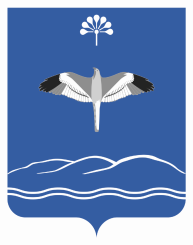 АДМИНИСТРАЦИЯСЕЛЬСКОГО ПОСЕЛЕНИЯБОЛЬШЕОКИНСКИЙ СЕЛЬСОВЕТМУНИЦИПАЛЬНОГО РАЙОНАМЕЧЕТЛИНСКИЙ РАЙОНРЕСПУБЛИКИ БАШКОРТОСТАН